Мангистауская областьПосёлок Бейнеу. Средняя школа имени Ж.КалдыгараеваУчитель русского языка и литературы Наренбаева А.Ж. 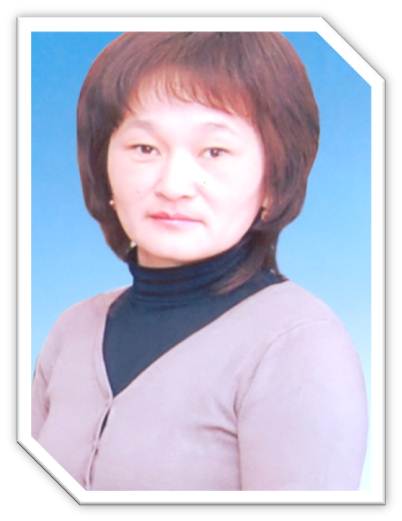 Игра "Умника и умницы"Цель: -воспитание чувства любви к языкам, чувства ответственности и патриотизма у молодого поколения;-совершенствование речевых умений и навыков в письме, чтении, слушании, говорении;-установлении взаимосвязи трёх языков: казахского, русского, английского;-стимулировать интерес учащихся к языкам.                    Ход игры:1.Вступительное слово учителя.Здравствуйте, дорогие учителя и учащиеся! В нашей школе проходит неделя языка народов Казахстана.Язык - великое творение человека. Язык - основное средство общения. Наш президент Н.А.Назарбаев уделяет большое внимание образованию и науке. В его послании, а именно в проекте «Триединство языков "сказано: «Казахстан должен восприниматься во всём мире как высокообразованная страна, население которой пользуется тремя языками. Это казахский язык - государственный язык нашего народа, русский язык - язык межнационального общения, английский язык -язык успешной интеграции в  глобальной экономике развития нашей страны».И сегодня мы проводим игру среди 6-ых классов «Умники и умниицы».Девиз игры: Мир освещается солнцем ,а человек знанием. Познакомимся с турами игры.1тур. Приветствие.2тур. Интеллектуальный марафон3тур. Занимательный конкурс4тур. Полиглот5тур. Собери слова        Итак, начнём нашу игру. 1тур.Приветствие(у каждой команды должны быть своё название, девиз,)2тур. Интеллектуальный марафон.(команды вытягивают карточки с заданиями)1 –Какие буквы в русском алфавите не обозначают звуков?-Какие слова называются профессиональными?-На какой вопрос отвечает дополнение и как подчёркивается в предложении?- Назовите времена глагола.- Поставьте ударения в словах (школа, урок, утро, осень, яблоко, ветер, радость)2 – Какие буквы могут давать два звука?- Какие слова называются заимствованными?- На какой вопрос отвечает сказуемое?- Что такое антонимы?- Найдите однокоренные слова к слову ходить.3 – Какие  бывают гласные?- Что такое прямое и переносное значение слова?- Сколько родов в русском языке?- Как называется слова с одним и тем корнем?- Просклонять слово МОРЕ4 – Сколько букв в русском алфавите?- Что такое однозначные слова?- Что изучает лексика?- Что такое существительное?- Сделайте синтаксический разбор предложения: Сегодня прошёл сильный проливный дождь.5 – Сколько согласных в русском алфавите?- Что изучает фонетика? - На какой вопрос отвечает обстоятельство и как подчёркивается?- Что такое прилагательное?- Разобрать слова по составу: весна, добрый, прилететь.6 – Сколько гласных в русском алфавите?- Что изучает синтаксис?- Что относится к главным членам предложения?-Что такое глагол?-Вставьте правильное сочетание жи-ши; ча-ща ;чу-щу; ма…на,   …раф, да. . ., малы. . ., …ка; . . .до;3тур. Занимательный конкурс(задаются занимательные вопросы, на которые надо быстро ответить).-Отец твоего отца. –Подземная железная дорога. –Домашний Дед Мороз. –Знаменитый русский писатель. –Какие бывают сказки? –Участок земли для овощей. –Говорящая птица. –Чем заканчиваются день и ночь? –Главные герои сказок. –Автор стихотворения «Вот какой рассеянный…». –Кто совершил 12 подвигов в Древней Греции? –Дедушка, бабушка, мама, папа и я –они вместе кто? –Дом автомобиля. –Автор стихотворения «А что у вас?». –Детёныш коровы. –Что у зайца позади, а у цапли спереди. –Что находится между городом и селом? –Я в озёрах и реках, но в воде меня нет.-Комната для занятии в школе. –Что делает соловей?4тур.Полиглот(загадываются загадки, отгадки должны быть на 3-ёх языках)-В школьной сумке я лежу, как ты учишься, скажу(дневник-күнделік-diary)-Белый, а не снег, сладкий, а не мёд (сахар-секер-sugar)-То в клетку, то в линейку, написать по ней сумей –ка, можешь и нарисовать называюсь я …..(тетрадь-дәптер-copy book)-Белый камешек растаял на доске следы оставил(мел-бор-cnalr)-Круглое,румяное, оно растёт на ветке, любят его взрослые и маленькие дети (яблоко – алма - apple)-Я люблю прямоту, я сама прямая, сделать ровную черту всем я помогаю (линейка –сызғыш -nuler)-Четыре ноги, а ходить не может (стол – үстел -table)-Кто молча учит? (книга-кітап-book)-Февраль богат снегом, а апрель….(вода-су-water)-Если б не было его, не сказал бы ничего (язык-тіл-language)-Один костёр весь мир согревает(солнце-күн-sun) -12братьев друг за другом бродят, друг друга не обходят (месяц-ай-months)5тур. Собери слова (из букв слова ГОСУДАРСТВО учащиеся должны собрать как можно больше слов).Учитель: Завершая нашу игру, я хочу сказать что язык  - самый гибкий инструмеент с помощью которого мы выражаем свою мысль.Язык сплачивает, объединяет людей разных наций. Русский язык является одним из мировых языков , язык межнационального общения.Подведение итогов игры.Награждение победителей.